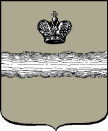 Российская ФедерацияГородская Дума города Калуги                     РЕШЕНИЕот 23.12.2016                                                                                                              № 167Об установлении мемориальных досокНа основании пункта 32 части 1 статьи 24 Устава муниципального образования «Город Калуга», в соответствии с постановлением Городской Думы г. Калуги от 09.09.1997 № 148 «О наименовании улиц в муниципальном образовании «Город Калуга», с учетом протокола комиссии по наименованию улиц в муниципальном образовании «Город Калуга» от 19.12.2016 № 5 Городская Дума города Калуги РЕШИЛА:1. Одобрить установку мемориальной доски на фасаде здания по ул. Глаголева, д. 5 в целях увековечения памяти участника Великой Отечественной войны, освобождавшего город Калугу в 1941 году - Пугина Василия Ивановича.2. Одобрить установку мемориальной доски на фасаде здания по ул. Плеханова, д. 38 в целях увековечения памяти участника Великой Отечественной войны, освобождавшего город Калугу в 1941 году - Елисеева Петра Ивановича.3. Одобрить установку мемориальной доски на фасаде здания по ул. Инженерная, д. 6 в целях увековечения памяти участника Великой Отечественной войны, освобождавшего город Калугу в 1941 году - Безносова Алексея Максимовича.4. Настоящее решение вступает в силу с момента его принятия.5. Контроль за исполнением настоящего решения возложить на комитет Городской Думы города Калуги по территориальному развитию города и городскому хозяйству (Борсук В.В.).Глава городского самоуправлениягорода Калуги                                                                                                  А.Г. Иванов